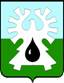 МУНИЦИПАЛЬНОЕ ОБРАЗОВАНИЕ ГОРОД УРАЙХанты-Мансийский автономный округ-ЮграАДМИНИСТРАЦИЯ ГОРОДА УРАЙПОСТАНОВЛЕНИЕот _______________		№ ________О внесении изменения в постановление администрации города Урай от 10.12.2020 №3051 «Об утверждении тарифов на услуги по реализации образовательных программ, предоставляемых Муниципальным автономным учреждением дополнительного образования «Детско-юношеская спортивная школа «Старт» в рамках системы персонифицированного финансирования дополнительного образования детей»В соответствии с Федеральным законом от 06.10.2003 №131-ФЗ «Об общих принципах организации местного самоуправления в Российской Федерации», решением Думы города Урай от 27.10.2016 №19 «О порядке принятия решения об установлении тарифов на услуги муниципальных предприятий и учреждений города Урай, выполнение работ» и на основании обращения Муниципального автономного учреждения  «Спортивная школа «Старт»:1. Внести изменение в постановление администрации города Урай от 10.12.2020 №3051 «Об утверждении тарифов на услуги по реализации образовательных программ, предоставляемых Муниципальным автономным учреждением дополнительного образования «Детско-юношеская спортивная школа «Старт» в рамках системы персонифицированного финансирования дополнительного образования детей», дополнив таблицу приложения строками 1.14-1.27 следующего содержания:«».2. Постановление вступает в силу после его официального опубликования и распространяется на правоотношения, возникшие с 01.09.2021.3. Опубликовать постановление в газете «Знамя» и разместить на официальном сайте органов местного самоуправления города Урай в информационно-телекоммуникационной сети «Интернет». 4. Контроль за выполнением постановления возложить на заместителя главы города Урай С.П. Новосёлову.Глава города Урай	 Т.Р. Закирзянов1.14Чирлидинг с 6 до 17 лет (216 часов)1 модуль27 961,251.15Хоккей с шайбой с 5 до 17 лет(36 часов)1 модуль5 931,111.16Хоккей с шайбой с 5 до 9 лет(216 часов)1 модуль29 655,531.17Хоккей с шайбой с 10 до 13 лет(216 часов)1 модуль29 655,531.18Самбо  с 5 до 18 лет (216 часов)1 модуль28 002,791.19Дзюдо с 5 до 18 лет (216 часов)1 модуль28 002,791.20Авиаракетомоделирование. От моделей ученических до ракет космических  с 6 до 17 лет (216 часов)1 модуль28 451,571.21Авиаракетомоделирование. От моделей ученических до ракет космических с 6 до 17 лет (24 часа)1 модуль3 161,291.22Спортивное скалолазание 5 до 18 лет (216 часов)1 модуль28 002,791.23Меткий стрелок с элементами практической стрельбы из пневматического оружия с 12 до 17 лет (216 часов)1 модуль27 998,051.24Фигурное катание на коньках с 5 до 13 лет (216 часов)1 модуль29 031,321.25Спортивная акробатика с 5 до 13 лет (24 часа)1 модуль3 002,221.26Спортивный туризм с 7 до 18 лет (32 часа)1 модуль3 967,841.27Спортивный туризм с 7 до 18 лет (216 часов)1 модуль28 789,00